  Alberta Donkey and Mule Club 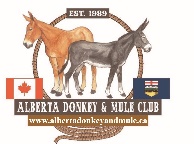 Event Funding ApplicationThe intent of this submission to the Executive, is to define clarity on purpose and expenses.The information provided in the Event Funding Application shall define:Related, anticipated and potential expenses.Relativity to Club Bylaws and mandates.If the proposal qualifies under AGLC Casino income spending guidelines.If the proposal justifies monetary support from the Club.Clarity for budget purposes.Description of Event:  ____________________________________________________________________________________________________________________________________________________________________________________________________________Who is the event designed for?____________________________________________________________________________________________________________________________________________________________________________________________________________Is an instructor required? Biography is required (please attach)___________________________________________________Facility: Location, Address, Directions:_________________________________________________________________________________________________________________________________________________________Proposed Time:                __________________________________________________Proposed Date(s):                                             ___________________________________________________Alternate Date: ______________________________________Registration Deadline to Participate?___________________________________________________Minimum / Maximum Participants?______________________________________________________________________________________________________Event Budget:Instructor:       $________				                    Facility:            $________			                    Equipment	:     $________		                    Other 1:           $________			                    Other 2:           $________			                    Other 3:           $________				Total include GST $_________	List Bylaw Numbers that this Proposal Qualifies Under:    _______________________________________________________________________________________________________________________________________________________________________________________________________________________________________________________________List Alberta Gaming and Liquor Casino Funds Spending      Guidelines this falls under:_______________________________________________________________________________________________________________________________________________________________________________________________________________________________________________________________Name of Person(s) submitting the Proposal:___________________________________________________ Contact info: ___________________________________________________Executive Decision Results: PartialFullNoneDoes Not Qualify